								Toruń, 8 lutego 2024 roku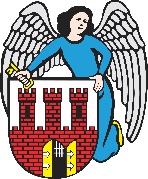    Radny Miasta Torunia        Piotr Lenkiewicz								Sz. Pan								Michał Zaleski								Prezydent Miasta ToruniaZAPYTANIAPowołując się na § 18.4 Regulaminu Rady Miasta Torunia zwracam się do Pana Prezydenta z zapytaniami:- w związku z licznymi głosami sprzeciwu mieszkańców wobec rozwiązań organizacji ruchu i przebudowy ciągu ulicy Andersa w związku z budową drogi S-10 proszę o udzielenie odpowiedzi i informacji: jakie rozwiązanie drogowe (infrastrukturalne) są obecnie proponowane przez Miasto Toruń do realizacji?- czy planowane jest konsultowanie rozwiązań z mieszkańcami? 